                                Preston High School Geography Department              PERSONAL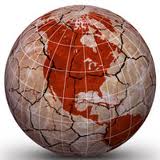                                                      World Issues Unit 1 – Activity 1	            GOAL SETTING“TALK TO ME”TimetableANSWER THE EACH QUESTION HONESTLY- THIS ASSIGNMENT WILL NOT BE MARKED, BUT WILL HELP ME TO UNDERSTAND YOU BETTER, AND TO MEET YOUR NEEDS AND HELP YOU WITH YOUR GOALS.(Answer in numbered fashion neatly and concisely)Why did you take World Issues?Which specific issues do you wish to explore?Which specific skills would you like to develop?Is this course related to post-secondary plans – if so, how?What mark do you wish to attain in this course? Is this realistic for you?What was your average last year?What expectations do you have of me as your teacher?What are your strengths? As a student and otherwise.What are your weaknesses? As a student and otherwise.List your interests, hobbies, sports, teams, school involvements, religions involvement etc.Rank, in order of importance, the goals you would like to achieve this year.Name:Age:                              Email Address:Mother’s Name:                       Phone:Email:Father’s Name:                         Phone:Email:PeriodCourseTeacherRoom#ABCD